Reflecting back on 2018 and the impact we will make in the year(s) ahead 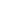 